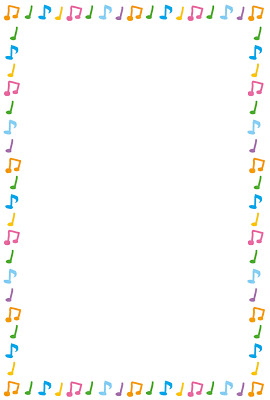 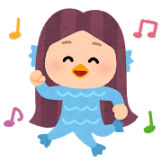 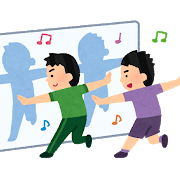 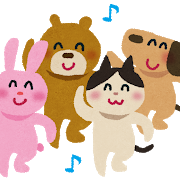 ダンササイズ教室参加申込書ダンササイズ教室参加申込書ダンササイズ教室参加申込書ダンササイズ教室参加申込書参加者年齢　　　　　　学年　一緒に教室に参加される一緒に教室に参加される一緒に教室に参加される一緒に教室に参加される保護者・介助者氏　　　　　名年齢　　　　　　学年保護者・介助者氏　　　　　名年齢　　　　　　学年住所〒〒〒電話番号教室に参加しない保護者・介助者氏名教室に参加しない保護者・介助者氏名